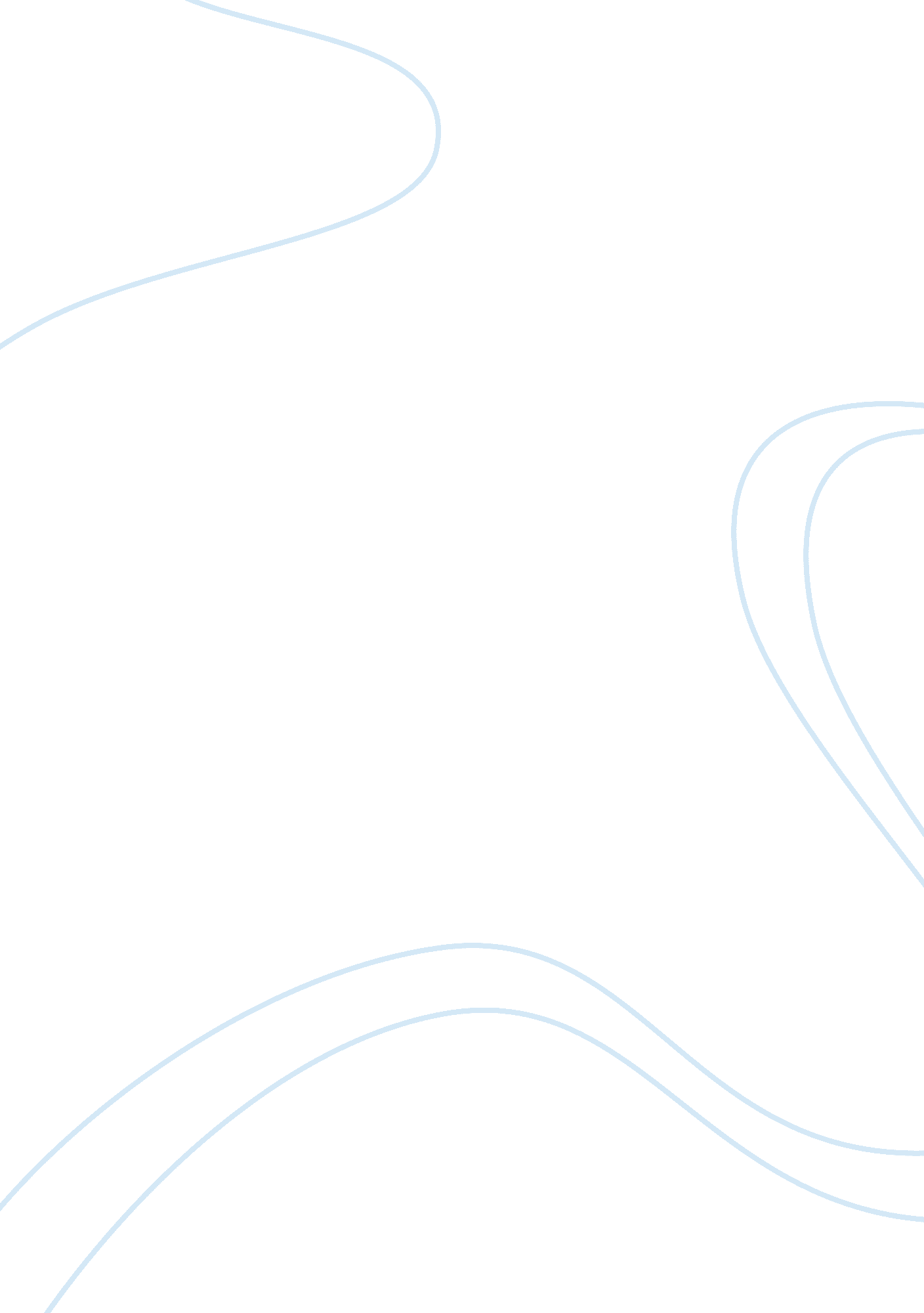 The more i get to know you, the more i distrust you? non-linear relationship betw...Health & Medicine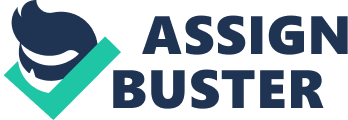 A commentary on Judging strangers’ trustworthiness is associated with theory of mind skills 
by Prevost M, Brodeur M, Onishi KH, Lepage M, Gold I. Front Psychiatry (2015)6 : 52. doi: 10. 3389/fpsyt. 2015. 00052 In recent years, there has been growing interest in the study of social skills in neuropsychiatric diseases ( 1 , 2 ). This interest arises from the evidence, which indicates that social skill impairments generate deep impact on the functioning and, ultimately, the quality of life of neuropsychiatric patients. The better understating of the mechanisms involved in these processes is useful for elaborating therapeutic interventions to integrate these patients into society. However, the way in which the alteration of social skills specifically biases social behavior is not clear yet ( 3 ). In this context, the study carried out by Prevost et al. ( 4 ) may shed light in this important, yet unexplored, area. Here, the Reading the Mind in the Eyes test stimuli are used to measure both theory of mind (ToM) skills and the judgment of trustworthiness in strangers. The authors show that ToM affects the way in which healthy subjects trust strangers. Although prior evidence indicates that perspective-taking and empathy skills are positively related to trustworthy judgments, the authors find a negative relationship between these judgments and ToM. In other words, people who read the intentions of others better tend to distrust strangers. These results can be useful to understand the relationship between classical social skills, for example, those tested in clinical settings and real social behavior. Now on the one hand, during ontogenic development, trust behaviors increase in relation to both ToM skills and the maturation of ToM-related brain networks ( 5 , 6 ). On the other hand, studies using interactive social tasks apparently show opposite results. For example, people with high ToM scoring tend to make more unfair decisions and have more strategic (Machiavellian) behaviors ( 7 ). A possible scope for interpreting these results is to distinguish the capacity of reading social information from the way of using this information to adapt social behaviors. For example, adolescents with better perspective-taking ability not only trust in others but also have the will to punish others’ distrusting behaviors ( 8 ). Likewise, during the development of social skills, adolescents no longer have trust behaviors when they face unfair partners ( 5 ). Hence, the social information that subjects extract from other people can be used to carry out different social behaviors (e. g., cooperative or non-cooperative behaviors) depending on other factors, as for example, the context, prior history of interaction with the same person, etc. In order to further understand the relationship between trust and ToM, Prevost et al. also analyze a group of patients with paranoid schizophrenia, which is known to have social interaction impairments ( 1 , 3 ). Interestingly, they found that patients with schizophrenia demonstrated a positive relationship between ToM skills and trustworthy judgments as opposed to the negative one of the healthy subjects. Patients who have better ToM skills judge strangers as more trustworthy. In interactive social games, patients with schizophrenia tend to trust less in other people as well as to not modify their behaviors according to their partners’ behaviors ( 9 ). Additionally, in repeated strategic social interactions, patients demonstrate opposite patterns of interaction when facing human partners as compared to the healthy people ( 10 ). These evidences indicate that alterations in the intention attribution to others bias, in a specific way, the social behaviors of these patients. Notably, these behavioral patterns seem to be related to the activity of the temporopareital junction ( 10 , 11 ), a key area related to ToM. Interestingly, when Prevost et al. evaluated all subjects as one group, an inverted U-shaped relationship emerged. This kind of relationship may be indicative of the existence of two interrelated processes. Thus, integrating behavioral and neurobiological evidences, it is possible to postulate that there are at least two processes that influence social behavior in independent directions. Trustworthy judgment may be understood as a (hypothetical) social decision (i. e., trust or not trust). Therefore, following recent evidence in strategic social decision making, it is possible to claim that social decisions are influenced by both social guide processes and integrative (social and non-social) processes ( 12 ). In our case, the former is the way in which subjects extract social information from the environment or, in other words, the others’ intentions. The latter is how subjects use the preceding social information and integrate it with non-social information (e. g., personal preferences) in order to make adaptive decisions. Beyond the role of both the temporoparietal junction and the medial prefrontal cortex in classical ToM tasks, recent evidence relates these areas to the evaluation of others’ preferences during social interactions ( 13 – 15 ). In this process, people with schizophrenia demonstrate impairments that may lead to the positive relationship between ToM and trust. Finally, the integration of the social information with personal preferences has been related to ventromedial prefrontal cortex activity ( 13 , 14 ). This brain region shows functional connections with both temporoparietal junction and dorsolateral prefrontal cortex ( 16 , 17 ). This connectivity seems to be necessary when people face difficult social dilemmas, in which the compliance of social norms clash with the personal interest ( 16 , 17 ). In other words, ventromedial prefrontal cortex integrates social and non-social information when complex strategies are required to implement ( 12 ). Hence, in healthy subjects, the negative relationship between ToM and trust may be understood as the implementation of complex social strategies. Since this is a poorly explored area of research, it is necessary to carry out further studies that could unravel the mechanisms by which impairments in specific social skills bias social performance in neuropsychiatric diseases ( 1 , 18 ). Author Contributions The author confirms being the sole contributor of this work and approved it for publication. Conflict of Interest Statement The author declares that the research was conducted in the absence of any commercial or financial relationships that could be construed as a potential conflict of interest. Acknowledgments I thank Marina Flores for proofreading the manuscript. Funding This work was supported by Comisión Nacional de Investigación Científica y Tecnológica through the Grant FONDECYT No. 11140535. References 1. Green MF, Horan WP, Lee J. Social cognition in schizophrenia. Nat Rev Neurosci (2015)16 : 620–31. doi: 10. 1038/nrn4005 PubMed Abstract | CrossRef Full Text | Google Scholar 2. Ibañez A, Manes F. Contextual social cognition and the behavioral variant of frontotemporal dementia. Neurology (2012)78 : 1354–62. doi: 10. 1212/WNL. 0b013e3182518375 PubMed Abstract | CrossRef Full Text | Google Scholar 3. Billeke P, Aboitiz F. Social cognition in schizophrenia: from social stimuli processing to social engagement. Front Psychiatry (2013)4 : 4. doi: 10. 3389/fpsyt. 2013. 00004 PubMed Abstract | CrossRef Full Text | Google Scholar 4. Prevost M, Brodeur M, Onishi KH, Lepage M, Gold I. Judging strangers’ trustworthiness is associated with theory of mind skills. Front Psychiatry (2015)6 : 52. doi: 10. 3389/fpsyt. 2015. 00052 CrossRef Full Text | Google Scholar 5. Fett A-KJ, Gromann PM, Giampietro V, Shergill SS, Krabbendam L. Default distrust? An fMRI investigation of the neural development of trust and cooperation. Soc Cogn Affect Neurosci (2014)9 : 395–402. doi: 10. 1093/scan/nss144 CrossRef Full Text | Google Scholar 6. Soto-Icaza P, Aboitiz F, Billeke P. Development of social skills in children: neural and behavioral evidence for the elaboration of cognitive models. Front Neurosci (2015)9 : 333. doi: 10. 3389/fnins. 2015. 00333 PubMed Abstract | CrossRef Full Text | Google Scholar 7. Billeke P, Zamorano F, López T, Rodriguez C, Cosmelli D, Aboitiz F. Someone has to give in: theta oscillations correlate with adaptive behavior in social bargaining. Soc Cogn Affect Neurosci (2014)9 : 2041–8. doi: 10. 1093/scan/nsu012 PubMed Abstract | CrossRef Full Text | Google Scholar 8. Fett A-KJ, Shergill SS, Gromann PM, Dumontheil I, Blakemore S-J, Yakub F, et al. Trust and social reciprocity in adolescence – a matter of perspective-taking. J Adolesc (2014)37 : 175–84. doi: 10. 1016/j. adolescence. 2013. 11. 011 CrossRef Full Text | Google Scholar 9. Fett A-KJ, Shergill SS, Joyce DW, Riedl A, Strobel M, Gromann PM, et al. To trust or not to trust: the dynamics of social interaction in psychosis. Brain (2012)135 : 976–84. doi: 10. 1093/brain/awr359 PubMed Abstract | CrossRef Full Text | Google Scholar 10. Billeke P, Armijo A, Castillo D, López T, Zamorano F, Cosmelli D, et al. Paradoxical expectation: oscillatory brain activity reveals social interaction impairment in schizophrenia. Biol Psychiatry (2015)78 : 421–31. doi: 10. 1016/j. biopsych. 2015. 02. 012 PubMed Abstract | CrossRef Full Text | Google Scholar 11. Gromann PM, Heslenfeld DJ, Fett A-K, Joyce DW, Shergill SS, Krabbendam L. Trust versus paranoia: abnormal response to social reward in psychotic illness. Brain (2013)136 : 1968–75. doi: 10. 1093/brain/awt076 PubMed Abstract | CrossRef Full Text | Google Scholar 12. Lee D, Seo H. Neural basis of strategic decision making. Trends Neurosci (2016)39 : 40–8. doi: 10. 1016/j. tins. 2015. 11. 002 PubMed Abstract | CrossRef Full Text | Google Scholar 13. Suzuki S, Adachi R, Dunne S, Bossaerts P, O’Doherty JP. Neural mechanisms underlying human consensus decision-making. Neuron (2015)86 : 591–602. doi: 10. 1016/j. neuron. 2015. 03. 019 PubMed Abstract | CrossRef Full Text | Google Scholar 14. Hutcherson CA, Bushong B, Rangel A. A neurocomputational model of altruistic choice and its implications. Neuron (2015)87 : 451–62. doi: 10. 1016/j. neuron. 2015. 06. 031 PubMed Abstract | CrossRef Full Text | Google Scholar 15. Billeke P, Zamorano F, Cosmelli D, Aboitiz F. Oscillatory brain activity correlates with risk perception and predicts social decisions. Cereb Cortex (2013)23 : 2872–83. doi: 10. 1093/cercor/bhs269 PubMed Abstract | CrossRef Full Text | Google Scholar 16. Makwana A, Gron G, Fehr E, Hare TA. A neural mechanism of strategic social choice under sanction-induced norm compliance(1, 2, 3). eNeuro (2015)2 : 1–8. doi: 10. 1523/ENEURO. 0066-14. 2015 CrossRef Full Text | Google Scholar 17. Baumgartner T, Knoch D, Hotz P, Eisenegger C, Fehr E. Dorsolateral and ventromedial prefrontal cortex orchestrate normative choice. Nat Neurosci (2011)14 : 1468–74. doi: 10. 1038/nn. 2933 PubMed Abstract | CrossRef Full Text | Google Scholar 18. Billeke P, Boardman S, Doraiswamy PM. Social cognition in major depressive disorder: a new paradigm? Transl Neurosci (2013)4 : 437–47. doi: 10. 2478/s13380-013-0147-9 CrossRef Full Text | Google Scholar 